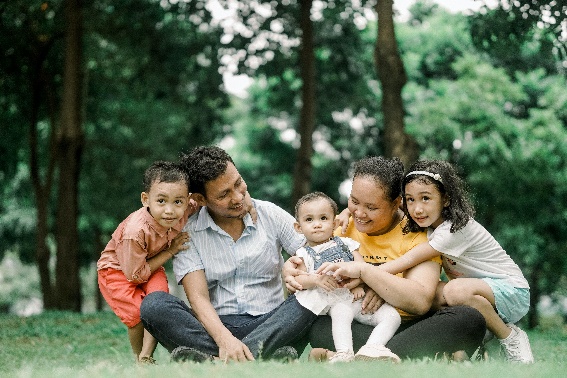 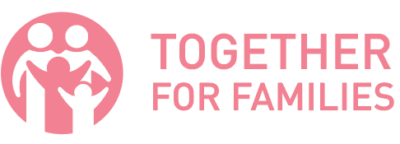 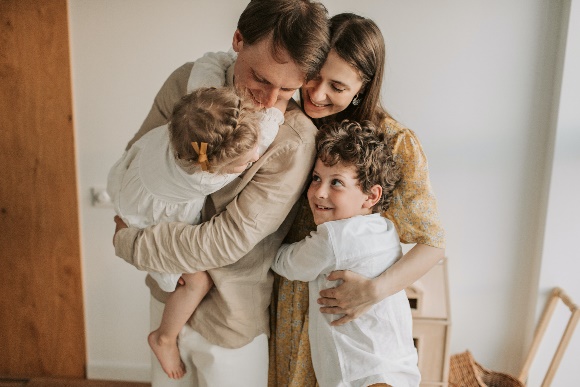 WISHLISTThank you for considering making a tax-deductible donation to help keep families together.MOST NEEDED ITEMS  Baby Supplies: Gently used pack ‘n plays, new infant car seats, new & packaged pacifiers, ointments, baby lotion, powder, shampoo, bottles, & sippy cups  Children & Youth Hygiene Items: shampoo, conditioner, body wash, & lotion  Family Cleaning Supplies: laundry detergent, dish soap, & disinfectant cleaner   Infant & Children’s Clothing: new & packaged underwear & socks  Gift Cards: gas cards, uber/lyftPlease drop off your donations at our Resource Center1301 Shiloh Road NW, Unit #850 Kennesaw, GA 30144sarah@advochild.orgMonday: 10am-2pm Wednesday: 10am-5pmFirst Saturday of the Month: 10am-2pmWant to purchase items off our Amazon Wish List?Scan the QR code below! 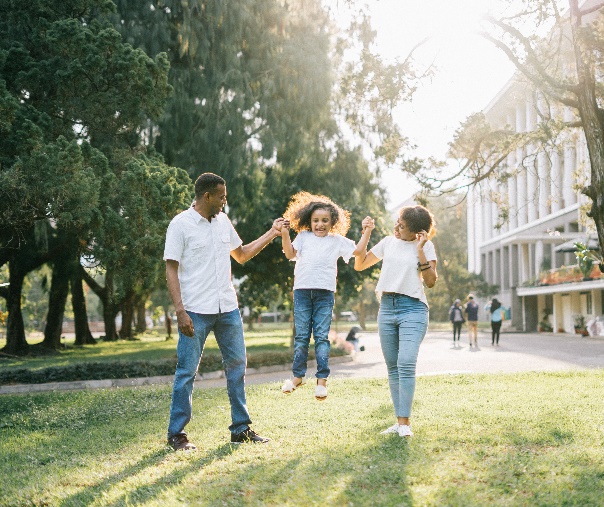 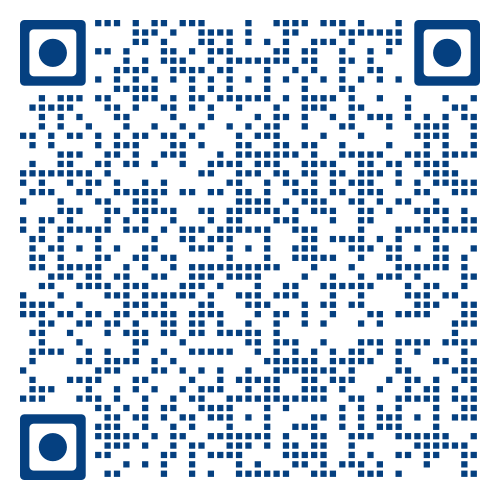 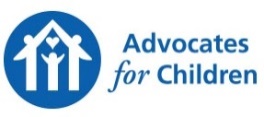 Detailed List of All Items NeededItems in BLUE INK and BOLDED can only be accepted NEW.Used items must be clean, gently used, and in perfect working condition.For all larger used items such as twin and toddler bed frames, please email sarah@advochild.org a description and photo of the items before bringing them to the resource center, so we can ensure that we have the space and need for the items at the time. We are unable to accept used mattresses.Thank you for considering making a tax-deductible donation to support vulnerable children and their families! Household Essentials For Personal Hygiene:maxi pads and tampons women’s and men’s socks toothpaste toothbrushes shampooconditioner deodorantsoapFor Home: trash bags (13 gallon or larger)multi-purpose cleaner paper towels dish soap & dishwasher detergentsanitizing wipeszipper storage bags (quart and gallon size)laundry detergentbath towels & wash clothesFor Organization:plannersGift Cards:gas cards Wal-MartTargetKrogerUber/LyftInglesFor Home Safety:first aid kitBaby Essentials Baby Clothing Essentials (gently used & in season)onesies shirts pantsone-piece pajamasrompers or other dress-up outfitssocks or booties blanketsBaby Nursery Essentials bassinetspack ‘n playscrib/toddler mattresses fitted crib sheetsfitted pack ‘n play sheetswaterproof crib mattress coversbaby monitorsBaby Diapering Essentialsdiapers (all sizes)baby wipes (preferably fragrance free or sensitive skin)diaper rash creams waterproof changing pad coversdiaper bagspotty chairsBaby Bath Essentialsbaby bathtubswashclothshooded baby towelsbaby shampoo and body washbaby lotionbaby powder soft hairbrushesBaby Health Essentialsbaby nail clippers or filesbaby thermometer (rectal or digital)petroleum jelly and sterile gauze (for circumcision care)nasal aspiratorssaline dropscotton ballspacifierssafety essentials (plug protectors)baby safety gatesBaby Feeding Essentialsnursing padsnipple creamsburp clothsbibsbaby feeding pillowsbreast pumpsnursing brasbottlessippy cupsformula Baby Gear Essentialsinfant car seats & convertible car seatsstrollers baby bouncers & walkersinfant carriersbooster chairsbaby play mats Toddler & Children Essentials Children’s Clothing Essentials Please bring new or very gently used clothing with no stains or tears and in season. Thank You!shirtspants shortspajamascoats & jackets mittens or gloves hats shoesunderwear socks Children’s Bedding Essentials twin mattresses twin & toddler size pillowstwin size waterproof mattress covers, sheets, blankets, & comforters twin size bed frames for use without box springs (all parts and hardware)twin over twin bunk beds (all parts and hardware)toddler bed framestoddler mattresses toddler waterproof mattress covers, sheets, & blanketsair mattresses with built-in pumps 